二零二零年一月十二日越野單車徑義工同樂日流程旅遊巴士等候位置圖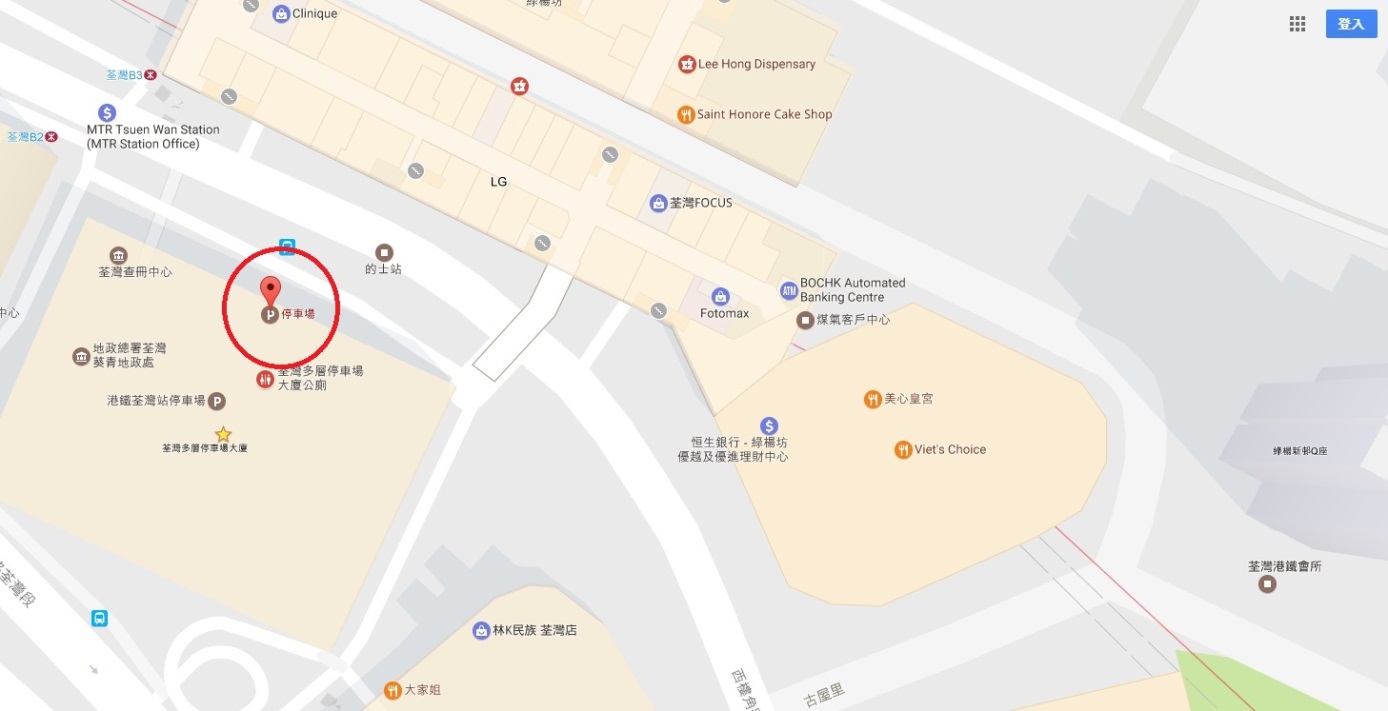 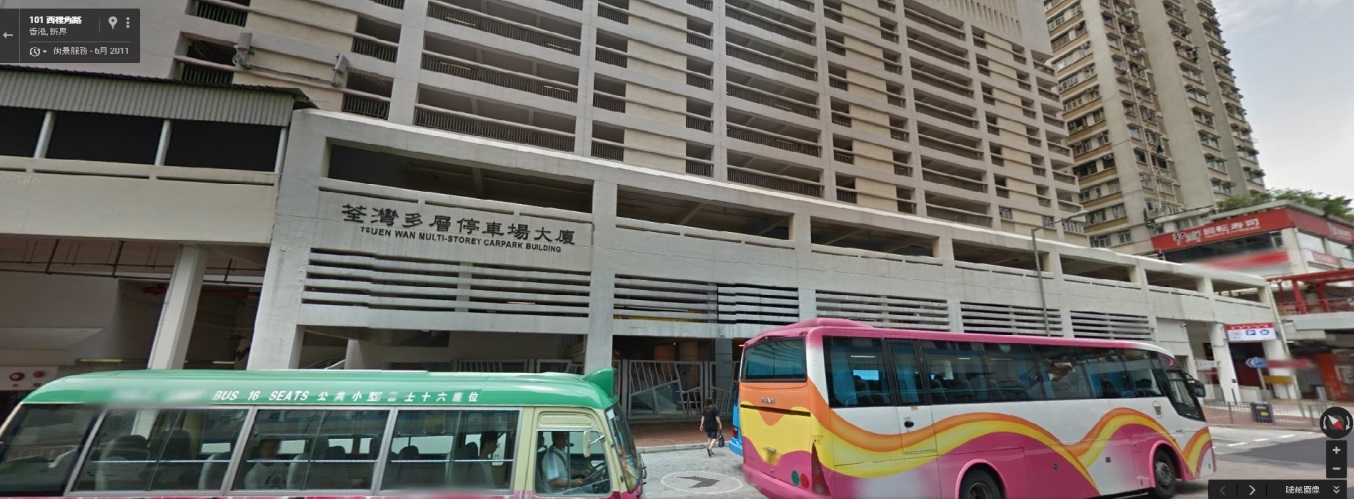 工作地點指示圖-田夫仔北越野單車徑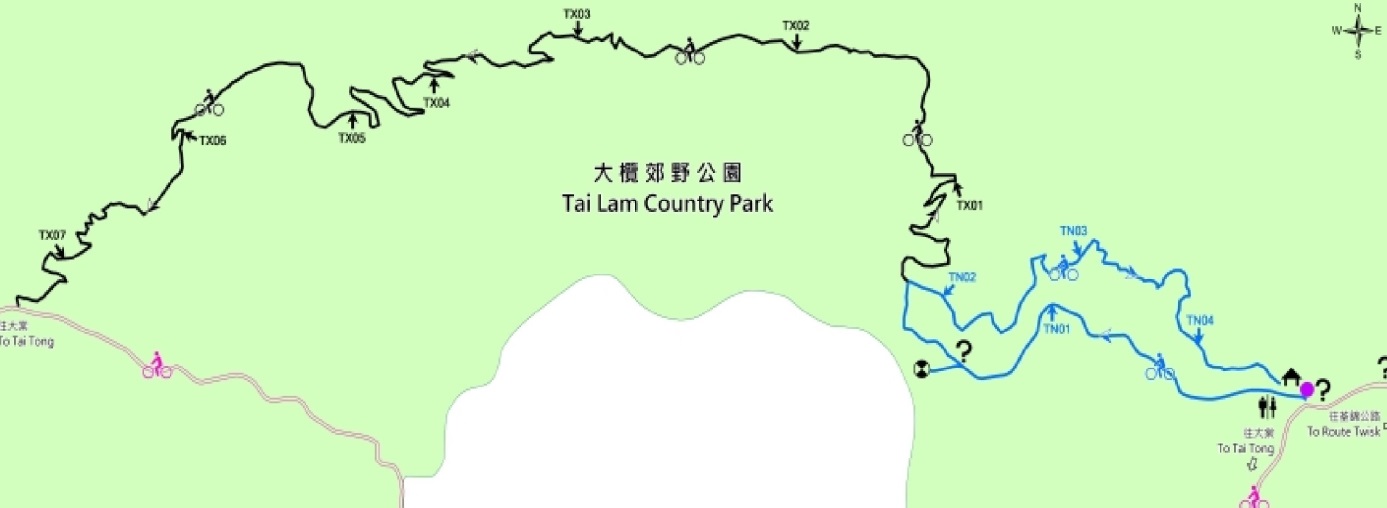 上午8:45 荃灣地鐵站多層停車場外等候旅遊巴士 (請參閱地圖指示) 荃灣地鐵站多層停車場外等候旅遊巴士 (請參閱地圖指示) 上午9:15  田夫仔北越野單車徑出口集合田夫仔北越野單車徑出口集合上午9:30講解工作需知，熱身及提取工具工作內容: 利用石頭、工具復修路面上午10:00工作開始:義工分約三至上四組復修沖刷路面 每組一領隊約5-6人一組中午12:00  午餐(自備午餐及食水), 漁護署提供少量水果午餐(自備午餐及食水), 漁護署提供少量水果下午1:30復修工作繼續復修工作繼續下午3:30完成是日工作及檢討後, 再乘旅遊巴士至荃灣地鐵站多層停車場完成是日工作及檢討後, 再乘旅遊巴士至荃灣地鐵站多層停車場下午4:15解散  解散  